                                                                   25.05.2021           259-01-03-159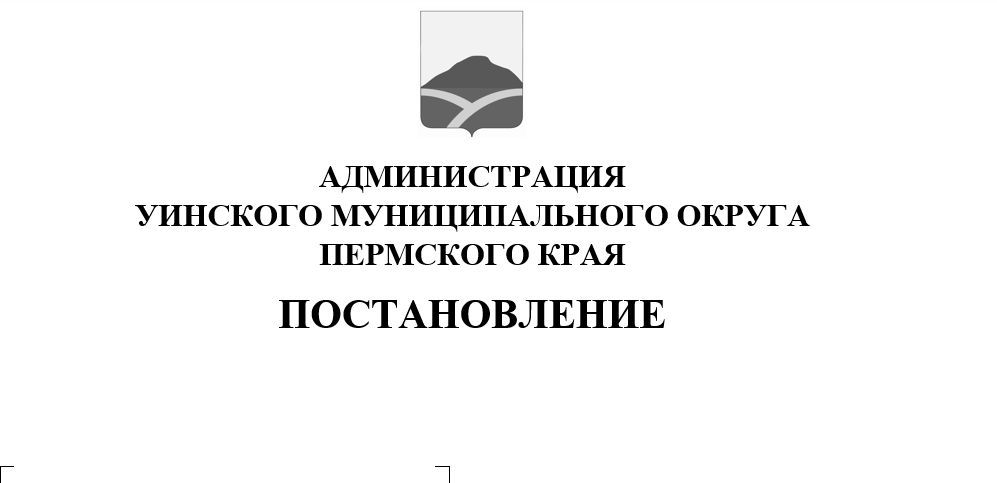 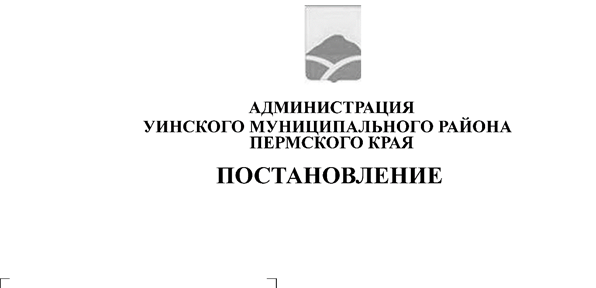 В соответствии со статьями 25.1, 56 Федерального закона от 06.10.2003 № 131-ФЗ «Об общих принципах организации местного самоуправления в Российской Федерации», Устава Уинского муниципального округа Пермского края, решениями Думы Уинского муниципального округа Пермского края от 28.05.2020 № 122 «Об утверждении Положения о порядке организации и проведения схода граждан в населенных пунктах Уинского муниципального округа», от 28.05.2020 № 121 «Об утверждении Положения о старосте сельского населенного пункта в Уинском муниципальном округе», администрация Уинского муниципального округаПОСТАНОВЛЯЕТ:Назначить и провести сход граждан в населенном пункте с. Нижний Сып Уинского муниципального округа для граждан, обладающих избирательным правом и зарегистрированных в с. Нижний Сып Уинского муниципального округа.2.       Определить дату, время и место проведения схода граждан:- 09 июня 2021 года в 14.00 часов в здании Нижнесыповского Дома культуры, находящегося по адресу: Пермский край, Уинский район, с. Нижний Сып, ул. Ленина, 68, и определить минимальную численность жителей, участвующих в сходе граждан – 81 человек;- 09 июня 2021 года в 16.00 часов в здании Нижнесыповского Дома культуры, находящегося по адресу: Пермский край, Уинский район, с. Нижний Сып, ул. Ленина, 68, и определить минимальную численность жителей, участвующих в сходе граждан – 81 человек;3. Рекомендовать следующую повестку дня схода граждан:- о выборе председателя;- о выборе секретаря;- о выборе счетной комиссии;- о выдвижении кандидатуры старосты с. Нижний Сып.- разное.	4. Создать комиссию по организации схода граждан:Халимов Марс Ахметович, начальник Нижнесыповского территориального                                                                        управления, председатель комиссии;Мухаматнурова Гульчачак Анасовна, ведущий специалист Нижнесыповского                                                   территориального управления, член комиссии.Мутыгуллина Лариса Викторовна, уборщица Нижнесыповского                                                   территориального управления, член комиссии.5. Комиссии по организации схода провести сход граждан с использованием средств индивидуальной защиты (маски, перчатки), соблюдением дистанции и санитарных требований, установленных Управлением Роспотребнадзора по Пермскому краю.6. Постановление опубликовать в средстве массовой информации газете «Родник-1», разместить на официальном сайте администрации Уинского муниципального округа Пермского края в сети Интернет. 7. Постановление вступает в силу со дня его официального опубликования.8. Контроль над исполнением постановления возложить на начальника Нижнесыповского территориального управления администрации Уинского муниципального округа Халимова М.А.Глава муниципального округа – глава администрации Уинскогомуниципального округа							А.Н. Зелёнкин